Background Information The CANAC/ACIIS Board of Directors is comprised of nine (9) directors elected as follows:  Executive Committee (elected by the entire CANAC membership) President President-elect Treasurer SecretaryFive Regional Representatives (elected by members from the nominee’s region) Atlantic Quebec Ontario Prairies & North Pacific The term of office for each Board member is two (2) years, with the exception of the President. The President (chosen as “President-elect”) spends one (1) year as President-elect, two (2) years as President and one (1) year as Past-President.  All terms begin on November 1st in the year elected to office. To ensure the continuity of board activities and of the Association’s corporate history, the election of directors to the board is staggered in alternate years as follows: Nomination Process To be eligible for nomination, you must: Be a regular member in good standing of the Association Obtain the signatures of 2 regular members in good standing supporting your nomination Complete the Nomination Form including you signature Submit a brief “Nominee Profile” to be included with the election ballot (Attachment of a photo headshot is required, saved in .jpeg or .png format) Overview of Board Roles & Responsibilities The Board of Directors is responsible for the affairs of CANAC/ACIIS. Board members assume overall responsibility for the successful development and implementation of all initiatives under the control of the Association. The Board is responsible for CANAC/ACIIS governance, while committees and appointees are responsible for more detailed operations. Selected Responsibilities Ensuring CANAC/ACIIS secures and maintains adequate resources for its operations and demonstrates financial accountability Monitoring the operational and financial progress of all initiatives under the purview of CANAC/ACIIS on a regular basis to ensure these initiatives are well executed and within budget Ensuring effective organizational planning and evaluation of the Association in meeting its goals Developing and reviewing organizational policies and procedures that will ensure operational effectiveness with input from the general membership Communicating regularly with the membership Identifying relevant professional issues for introduction to the membership, committees and/or the Board Role Descriptions President-elect The President-Elect shall: Assist the President in matters that will assure smooth transitions and continuity of organizational operations   shall assume the duties of the Presidency during the absence of the President   shall chair the Nominations Committee Secretary  The Secretary shall: conjointly with the President, be responsible for maintaining all organizational records and assist with archiving Association minutes and documents   shall be responsible for maintaining minutes of all meetings, communicating with the membership, and carrying out direct correspondence on behalf of the Association  shall review and update the Board Manual on a bi-annual basis, and present substantive revisions to the Board of Directors for approval Regional Representatives Each Regional Representative shall: serve as a vital communication agent with the membership in their respective regions  actively engage in recruitment and retention initiatives with the membership participate on committees as appointed prepare and distribute quarterly regional reports to their constituents and the Board serve as the Board liaison to the Conference planning committee when the conference is occurring in their region, with the support of the Executive Committee as necessary Guidelines for preparing your Nominee Profile The purpose of a Nominee Profile is to assist members with making informed decisions during the election process. The profile should include a summary of the nominee’s relevant experience and qualifications and a brief personal statement. Experience and Qualifications – suggestions  Current and previous professional experience 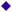 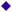  Educational background  Involvement in CANAC and/or other nursing organizations  Participation and/or specific interests in the field of HIV/AIDS  Experience serving on boards and/or committees Personal statement – suggestions  Your motivation in running for this position  Skills and abilities you bring to the position  Issues you feel are important for CANAC to address  Any additional thoughts or perspectives you may wish to share Format  Maximum length is one page (8.5 x 11)  Single (or greater) spaced lines  Minimum 12 size font  Please do not submit a resume or curriculum vitae Nomination forms and nominee profiles should be emailed to:  canachq@gmail.com   President (1 yr term)President- ElectTreasurerRegional Representative – PacificRegional Representative - PacificRegional Representative - PacificNominee’s Name: 					Address: 						Tel: 						 E-mail: 						Nominee’s Signature 										Name of Nominator #1										Signature 											Name of Nominator #2 									Signature 											Submit to: canachq@gmail.comThe deadline for submitting nominations is July 27, 2018 For internal use 	Date Received: ________  Nominee 	____    Nominator #1___ 	Nominator #2________Call for Nominations Nominations are invited from the CANAC/ACIIS membership to serve on the Board of Directors in one of the following six positions: President (2 year term- 1 as President, 1 as Past-President)President-Elect (consists of 4 year term)Treasurer  (2 year term)Regional Representative: Prairies & North (2 year term)Regional Representative: Ontario (2 year term)Regional Representative: Pacific (2 year term)Contents Background information Nomination process Overview of board roles and responsibilities Guidelines for preparing your Nominee profile Nomination Form Deadline for submitting nominations: July 27, 2018 Even-numbered years  (2018 etc.)     Odd-numbered years (2019 etc.) Treasurer President-Elect Ontario Rep. Secretary Prairies & North Rep. Atlantic Rep Pacific Rep Quebec Rep 